Great Bradley Church, Suffolk: Grave Number 109Ada Mary Sadler & Samuel SadlerStone Headstone with 2 Foot Stones marked AM 1903.
These footstones are numbered 109a and 110.Ada Mary Sadler & Samuel SadlerStone Headstone with 2 Foot Stones marked AM 1903.
These footstones are numbered 109a and 110.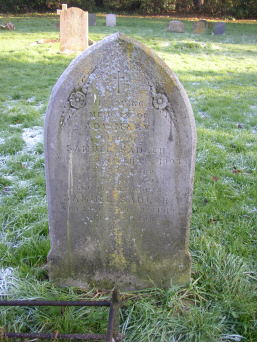 IN LOVING
MEMORY OF
ADA MARY
WIFE OF
SAMUEL SADLER
WHO DIED MARCH 19TH 1903
AGED 50 YEARS
PEACE PERFECT PEACE
ALSO OF THE ABOVE
SAMUEL SADLER
WHO DIED APRIL 2ND 1919
AGED 80 YEARS
REST IN PEACEFootstones say 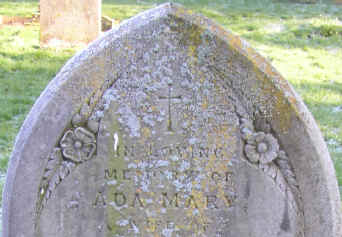 